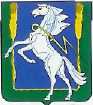 СОВЕТ ДЕПУТАТОВ ПОЛЕТАЕВСКОГО СЕЛЬСКОГО ПОСЕЛЕНИЯ СОСНОВСКОГО МУНИЦИПАЛЬНОГО РАЙОНА РЕШЕНИЕ От «08 » апреля 2015 г.  № 14    Об утверждении перечняимущества, находящееся вмуниципальной собственности Полетаевского сельского поселения, передаваемое в муниципальную собственность Сосновского муниципального районаВ соответствии с Федеральным законом от 6 октября 2003 года № 131-ФЗ «Об общих принципах организации местного самоуправления в Российской Федерации», Совет депутатов Полетаевского сельского поселенияРЕШАЕТ:Утвердить перечень имущества, находящееся в муниципальной собственности Полетаевского сельского поселения, передаваемое в муниципальную собственность Сосновского муниципального района в процессе разграничения муниципального имущества (перечень прилагается). Опубликовать настоящее решение в сети интернет на официальном сайте поселения.Настоящее решение вступает в силу со дня официального опубликования.Председатель Совета депутатов                                        И.о. Главы ПолтаевскогоПолетаевского сельского поселения                                        сельского поселения                      _________________С.О.Башлыков                 _________________ Ю.М.БирюковУтверждаюГлава Полетаевского сельского поселения Сосновского муниципального р-на Челябинской области		_________________	                                                                                                                                           Бирюков Ю.М.ПЕРЕЧЕНЬимущества находящегося в муниципальной собственности Полетаевского сельского поселения, передаваемого в муниципальную собственность Сосновского муниципального района в процессе разграничения муниципального имущества№ п/пНаименование имуществаКол-во шт.Балансовая стоимостьОстаточная стоимость1Костюм народный женский(в отдел культуры)964 000,0064 000,002Рубашка с кушоном(в отдел культуры)37 000,007 000,003Газопровод среднего давления к 5-ти ГРПШ для газоснабжения жилых домов частного сектора17 289 624,007 289 624,004Газопровод среднего давления к 5-ти ГРПШ для газоснабжения жилых домов частного сектора120,4120,415Газопровод среднего давления к 5-ти ГРПШ для газоснабжения жилых домов частного сектора11 458,001 458,006Газопровод среднего давления к 5-ти ГРПШ для газоснабжения жилых домов частного сектора1102 054,00102 054,007Капитальный ремонт помещений врачебной амбулатории в п.Полетаево 11 745 858,481 745 858,488 Строительство 3-х этажный каркасных домов №1 на 43 квартиры и № 2 на 59 квартир в п.Полетаево Сосновского района12 184 620,952 184 620,95Итого:Итого:Итого:11 393 635.8411 393 635.84